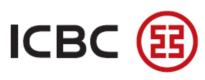 Предельные суммы, сроки и ставки вознаграждения по депозитам и кредитам  юридических лиц 
АО «Торгово- промышленный Банк Китая в г. Алматы» 
№Наименование продуктаПредельные суммыПредельные суммыПредельные срокиПредельные срокиПредельные ставки вознаграждения, % годовыхПредельные ставки вознаграждения, % годовыхСтавка ГЭСВ№Наименование продуктаМин Макс Мин Макс Мин Макс Ставка ГЭСВ1Вклад до востребованияПо согласованиюсторонНе ограниченобессрочныебессрочные0%0%2Условный вклад «Ликвидационный фонд»Не ограниченоНе ограниченоДо наступления определенных событий, указанных в договоре вкладаДо наступления определенных событий, указанных в договоре вкладаKZT 0%USD 0%KZTБазовая ставка НБРК USD 5%KZT0%- 22%USD0-5,5%3Условный вклад в режиме эскроу-счетаНе ограниченоНе ограниченоДо наступления определенных событий, указанных в договоре вкладаДо наступления определенных событий, указанных в договоре вкладаKZT 0,001 %USD 0,001 %EUR0,001 %CNY 0,001%KZT Базовая ставка НБРК+5% USD 5 %EUR 5%CNY 15%KZT 0%-30%USD 0%-5,5%EUR 0%-5,5%CNY 0%-17%4Срочный вкладПо согласованию сторонНе ограниченоДо 1 месяцаСвыше 1года12 месяцевИ болееKZT 0,001 %USD 0,001 %CNY 0,001%KZT Базовая ставка НБРК+5% USD 3 %CNY 10%KZT 0%-30%USD 0%-3,5%CNY 0%-12%4.1ОвернайтНе ограниченоНе ограничено1 день1 деньKZT 0,001 %  USD 0,001 %CNY 0,001% KZT 12 %USD 5 %CNY 5% KZT 0%- 12%USD0%-5%CNY 0%-5%5.Займы, в  том числе в рамках кредитной линииПо согласованию сторонВ пределах лимита по риску на 1 заемщикаПо согласованию сторонПо согласованию сторонUSD 0,1% илиSOFR+ 0,1%KZT не ниже базовой ставки Национального Банка Республики Казахстан, действующей на момент принятия решения о предоставлении кредитования заемщику, уполномоченным органом БанкаCNY 0.1% или Shibor +0.1EUR 0.1% или Euribor +0.1% USD 15% или SOFR+ 10%KZT 30% илибазовая ставка Национального Банка Республики Казахстан, действующей на момент принятия решения о предоставлении кредитования заемщику, уполномоченным органом Банка +10%CNY 30% или Shibor +10%EUR 30% или Euribor +10% USD 0,1% - 20% KZT 8%-50% (при этом по банковским займам, обеспеченным залогом ГЭСВ составляет до 40%)CNY 0,1% - 36% EUR0,1% -36% 